Beach WeekWeek 1 Monday, June 19 Summer Camp Begins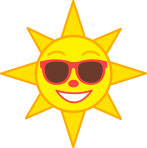 Monday, June 19 Summer Camp BeginsTuesday, June 20Sand Dollar Craft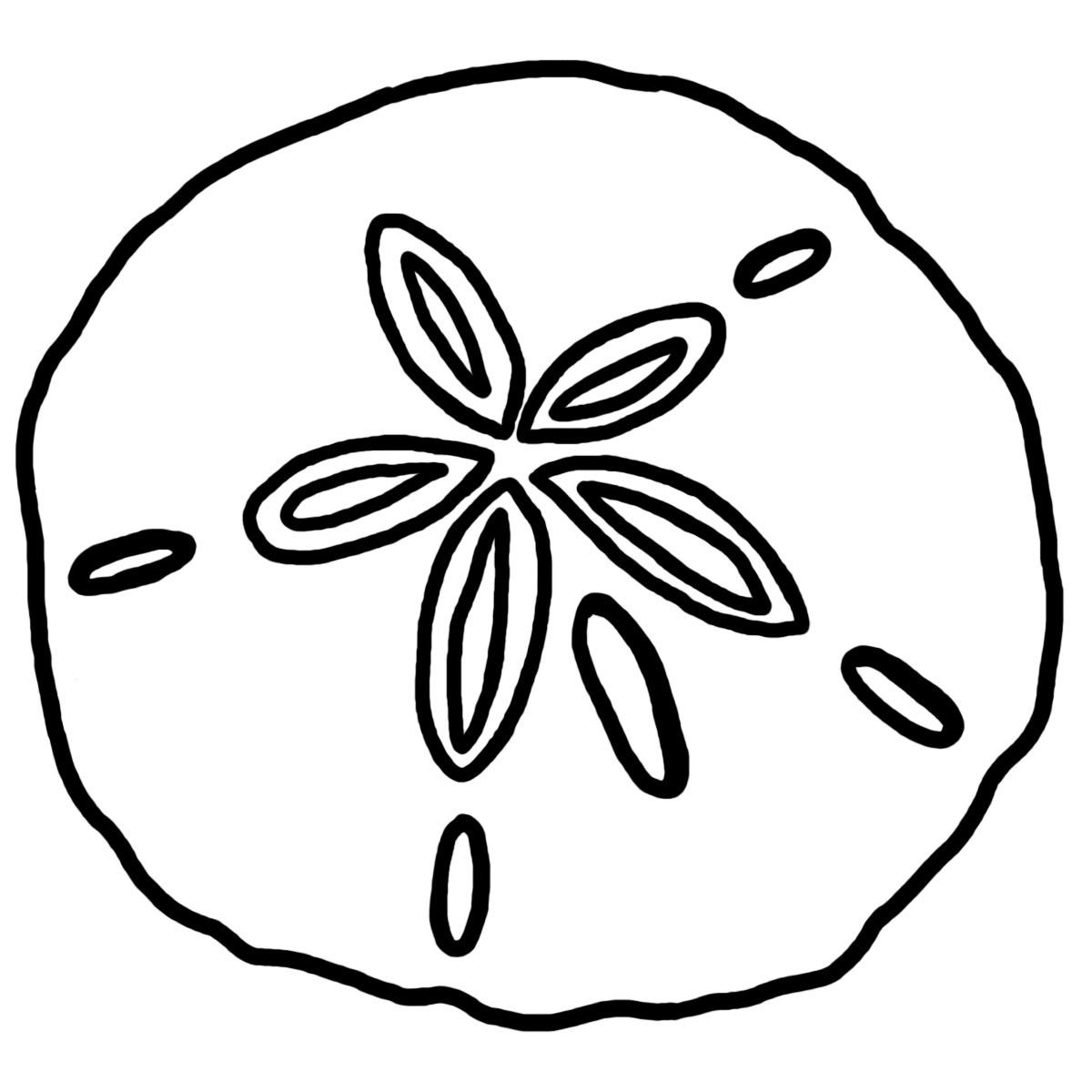 Wednesday, June 21	Water Play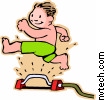 Thursday, June 22Jellyfish Craft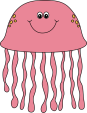 Friday, June 23Beach Party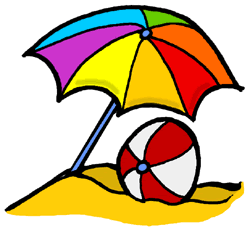 Bug WeekWeek 2Monday, June 26Popsicle Day 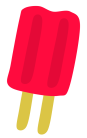 Monday, June 26Popsicle Day Tuesday, June 27Butterfly Craft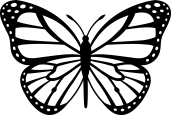 Wednesday, June 28Water PlayThursday, June 29Bug Catchers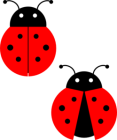 Friday, June 30“Bug”nocularsBug Hunt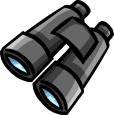 Party in the USAWeek 3Monday, July 3Fourth of July Party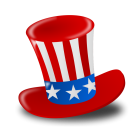 Monday, July 3Fourth of July PartyTuesday, July 4FOURTH OF JULYHOLIDAYCAMP CLOSEDWednesday, July 5Water PlayThursday, July 6Fireworks!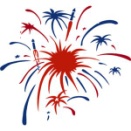 Friday, July 7Fourth of July Craft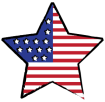 EverydayHeroesWeek 4Monday, July 10Policeman Day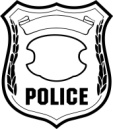 Monday, July 10Policeman DayTuesday, July 11Fireman Day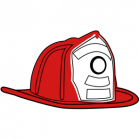 Wednesday, July 12Water PlayThursday, July 13Ambulance Craft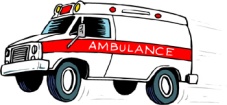 Friday, July 14Ice Cream Party 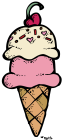 Book WeekWeek 5Monday, July 17Flat “Camper” Day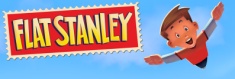 Monday, July 17Flat “Camper” DayTuesday, July 18Splat the Cat 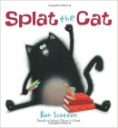 Wednesday, July 19Water PlayThursday, July 20Dr. Seuss Day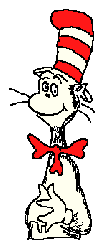 Friday, July 21Pete the Cat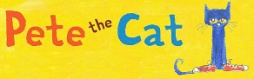 Pirate WeekWeek 6Monday, July 24Pirate Hats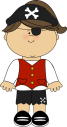 Monday, July 24Pirate HatsTuesday, July 25Pirate Telescope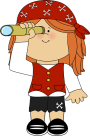 Wednesday, July 26Water PlayThursday, July 27Treasure Chests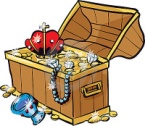 Friday, July 28Treasure Hunt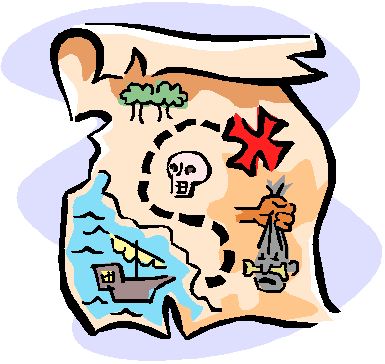 Winter in AugustWeek 7Winter in AugustWeek 7Monday, July 31Snowflake Craft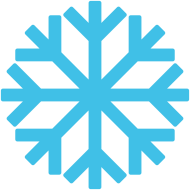 Tuesday, August 1Snowman Craft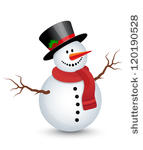 Wednesday, August 2Water PlayThursday, August 3Snowball Games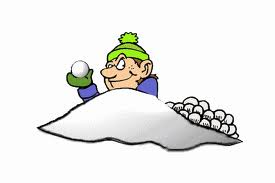 Friday, August 4Popsicle DayOut of SpaceWeek 8Out of SpaceWeek 8Monday, August 7Rocket Craft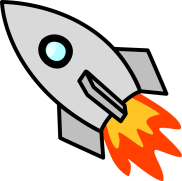 Tuesday, August 8Earth Craft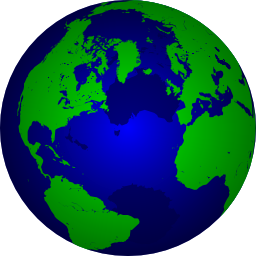 Wednesday, August 9Water PlayThursday, August 10Oh My Stars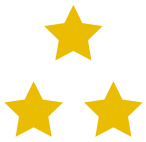 Friday, August 11End of Camp Celebration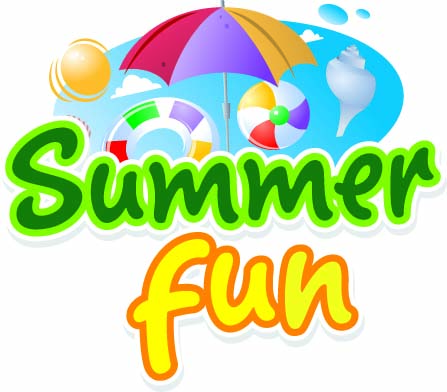 